BREAKFAST MENUCAFÉ BREAKFAST    8.50
Free-range scrambled, poached or fried eggs, bacon, Cumberland
sausage, hot buttered mushrooms and baked beans,
served with Oxford sourdough toast and tea or filter coffee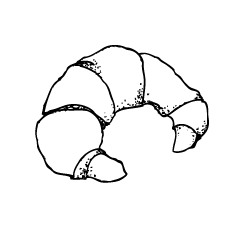 CAFÉ VEGETARIAN BREAKFAST    7.95
Free-range scrambled, poached or fried eggs, vegetarian sausage,
hot buttered mushrooms, baked beans and grilled tomatoes
served with Oxford sourdough toast and tea or filter coffeeFREE-RANGE SCRAMBLED, POACHED OR FRIED EGGS WITH:
Grilled tomatoes    4.75
Bacon and grilled tomatoes    5.55
Scottish, oak-aged smoked salmon and grilled tomatoes    7.25
(All served with Oxford sourdough toast)BACON BAP    4.55
Crispy bacon in a freshly baked, hand-crafted bap with a salad garnishBREAKFAST BAP    6.45
the full works – bacon, sausage and fried eggTOMATO AND MUSHROOM GRILL    6.95
Grilled tomatoes and roasted Portobello mushrooms, stacked on
toasted ciabatta on a bed of wilted spinach with basil pesto and
a reduced balsamic dressing – v- NEW –    AVOCADO TOAST   6.55
Sourdough topped with pesto, cherry tomatoes
and savoury roasted seedsBEANS ON TOAST   4.25
The old favourite – on buttered Oxford sourdoughMUESLI    5.10
Served with fresh fruit, Greek yoghurt and honeyYUMMY, SCRUMMY PORRIDGE    4.95
Topped with toasted hazelnuts, flaked almonds and runny honeyMAPLE BERRY WAFFLES    6.95
Belgian style waffles with berries and maple syrupBACON AND EGG WAFFLES    7.95
Waffles with poached or fried eggs, crispy bacon and maple syrup